Drodzy Rodzice,Wszystkie podane tu podręczniki są dostępne w wersji elektronicznej na stronie: http://www.mac.pl/flipbook#mozabookPoniedziałek   (08.06)   Książka- str. 89Karty Pracy- str.74-75„Zabawy na placu zabaw”-  Przyjrzyj się obrazkowi i odpowiedz na kilka pytań.Jakie miejsce jest przedstawione na obrazku ?Jak można spędzać w nim czas ?Czy lubisz odwiedzać to miejsce z rodzicami ?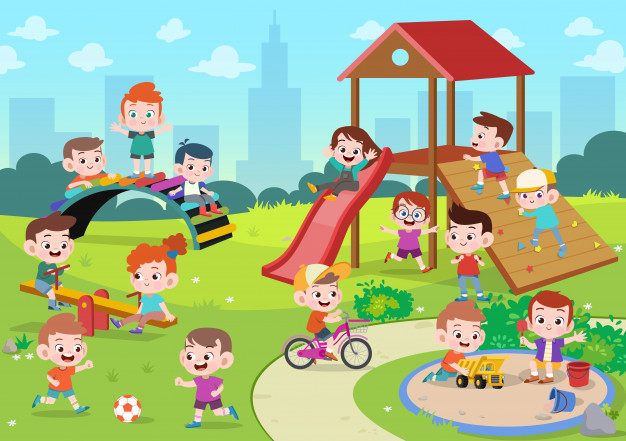 Wtorek   (09.06)Posłuchaj i zaśpiewaj wspólnie z rodzicami  piosenkę  „Nasze podwórko” (do posłuchania na YOU TUBE)Karty Pracy- str. 76-77Środa  ( 10.06)„Moje ulubione zabawy na placu zabaw”- praca plastyczna. Pokoloruj kredkami poniższy obrazek. Dorysuj siebie jak bawisz się na wybranym urządzeniu. Wytnij go i naklej na kartkę z bloku technicznego w wybranym kolorze. Powstałą ramkę, możesz ozdobić w dowolny sposób.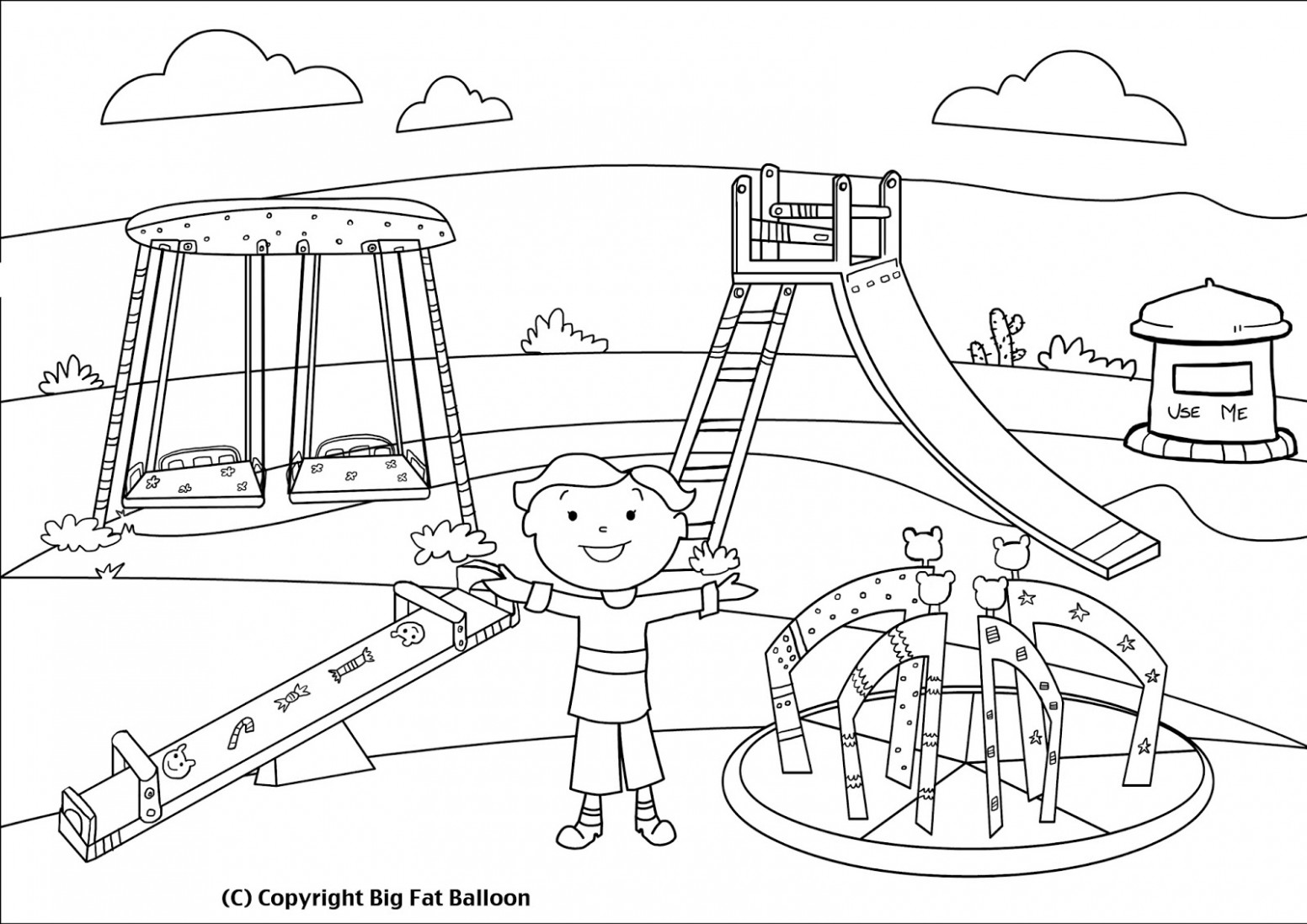 Karty Pracy- str. 72-73Czwartek   (11.06)  ŚWIĘTO-BOŻE CIAŁOPiątek (12.06)Karty Pracy- str. 78-79